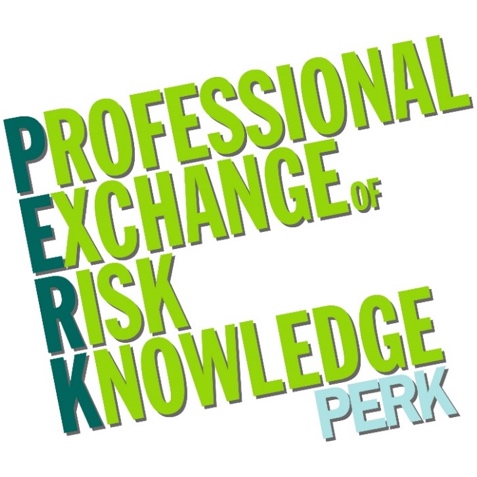 2024 PERK ProgramPlease provide at least four weeks’ advance notice for session requests.To submit a PERK Session Request, please click here
Please review the list of sessions below and select a PERK session. Sessions are alphabetized by partner and whether they will be offered in-person or virtually.Send any questions on the PERK Program to chapterservices@rims.org. 
Submit one form per session request. Please Note: If your chapter would like any assistance in planning a virtual meeting via Zoom, please contact chapterservices@rims.org. Cancellation Policy: Scheduled PERK sessions must be cancelled more than two weeks (10 business days) in advance of the presentation date. After that deadline, chapters will be responsible for covering any non-refundable travel expenses incurred by the PERK Partners.2024 PERK Sessions:Sessions Available In-Person and Virtually:To submit a PERK Session Request, please click here Insurance Through an Attorneys’ Eyes – Bracewell LLPThis presentation will be a fun look at some common issues that come up while placing insurance and dealing with claims, including how to get things right from the outset as well as ways to fix things once they go wrong. It will also cover hot topics such as additional insured issues and some key takeaways.  Insurance Through the Lens of Popular Culture – Bracewell LLPThis presentation will be a fun look at insurance issues through the lens of popular culture. It includes clips from TV and film that cover issues such as insurable interest, underwriting, the duty to defend, and the claim process.ERM One – An Out-of-the-Box Risk Register Tool - DoubleCheckAlthough ERM enjoys general theoretical support as an important business discipline, it has become undeniably evident to DoubleCheck LLC that there are shortcomings in ERM acceptance and program structure. Challenges to the risk manager range, on the one hand, from having absolutely no automated ERM platform in place – relying, instead, on excel spreadsheets - to, on the other hand, being saddled with a complex and inflexible infrastructure that you may not have chosen and which, for myriad different reasons, is not delivering as effectively and efficiently as needed.To fill that void, DoubleCheck has proactively created a revolutionary, out-of-the-box risk register tool called ERM One that delivers both an integrated ERM process as well as comprehensive and tangible content. More specifically, ERM One provides high-level categorization of exposures (Financial, Core Business, Operational and Strategic), fully loaded with over sixty (60) associated, pre-populated risks (each of which includes causes, consequences, controls, key risk indicators (KRIs) and metrics). All of this can be implemented in one month or less as a starting point for the entity’s risk register. Attacking Auto Liability Claims- Distracted Driving – Impact Risk PartnersOur client operates a fleet of 20000 vehicles on the road everyday. Auto Liability claims were on a sharp rise due to the common issue of distracted driving. IMPACT Risk Partners Employee Training & Awareness team created a customized program directed at the employee drivers in which every two weeks a new micro learning video was released highlighting the main causes of distracted driving incidents. Over the course of 3 years of the training campaign the client saw Auto Liability Claims decrease with a direct correlation to the topics covered in the training videos. Bringing Ultimate down through Claims Liabilities Reduction – Impact Risk PartnersThis  session will focus on the tactics and success of reducing claims liabilities through pre claim, active claim and medical dollar reductions that create actual actuarial measured reduction in ultimate’s. Thus reducing collateral requirements and improving on loss ratio for a workers compensation and liability program. Awareness, Training, claims strategy and closure, and medical dollar optimization all playing a part in a cohesive strategy to change holistically the process of managing your risks with claims.Water, Water Everywhere: Except My Property! – Insight Risk From vacant properties to seasonally empty university facilities to building and renovation sites, water damage is the number one cause of property loss, exposing risk managers to hundreds of millions of dollars in direct and indirect losses and disruptions. But there’s good news! New and cost-effective technologies, including Internet-of-Things (IoT) sensor solutions, are shown to reduce loss exposures by up to 90% as part of a comprehensive water damage prevention and response plan which fosters early detection and response. In this session, experienced insurance and technology professionals will outline specific strategies to address exposures to water damage losses, including a survey of available options, guidance on identifying, designing, and procuring the right tech solutions, the elements of an effective prevention and response plan, and how to leverage technology investments with brokers and carriers. Specific case studies will be reviewed to show how technologies deployment and planning can lead to significant reduction in losses and loss severity. Sprinklers are Great, But What’s Next? – Insight Risk In 1850, Frederick Grinnell, dubbed the fire safety pioneer, established the first company to develop and manufacture fire sprinklers. In doing so, he created the first fire sprinkler industry. (Credit: inspectpoint.com.) That was 173 years ago, and although sprinklers can still be highly effective in mitigating fire damage, there’s room for newer technology that might even stop fires from starting in the first place. From smart sensors that can detect the conditions leading to electrical fire, to technology- enabled security and surveillance solutions that can minimize trespassing and other known drivers of arson on vacant properties and construction projects, this session will provide an interesting and timely overview of current and future technologies directed at minimizing fire exposures and losses. Creating a Value Proposition for Technology Investments – Insight Risk As we learned first-hand when trying to obtain underwriting capacity for our MGA, when it comes to implementing loss control technology it’s all about the value proposition. Gut feels, hunches, and vendor promises aside, unless a risk manager can establish a significant and favorable financial outcome when investing in new technology, approval is not likely to occur. In this session we will present to attendees what we presented to over two dozen global insurance organizations to gain acceptance of our bundled insurance/technology-driven loss control concept. You’ll learn how to effectively describe your needs, focus in on the outcomes you expect to achieve with your proposed investment, and describe your solution in a way that will make sense to the C-Suite. And we’ll show you how to present the evidence that will make your solution a winner. As a bonus, our team of insurance and technology professionals will provide several examples of how the deployment of technology solutions can significantly reduce loss exposures and make risks more attractive to underwriters. Crisis Management Reimagined: The Future of Resilience – International SOSIn today's rapidly changing world, the dynamics of crises are evolving at an unprecedented pace. It's time to reimagine crisis management and adapt to the new landscape. Explore the critical shifts in crisis management and resilience, learn how to rethink your preparedness strategies, and discover innovative approaches to build and strengthen your organization's resilience. This session is designed to empower companies with practical insights on navigating the complexities of today's poly-crises context.Gain access to the latest trends and emerging challenges in the world of crisis management and resilience.Discover a fresh perspective on crisis preparedness that takes into account the ever-changing global landscape.Explore strategies to fortify your organization and ensure it can withstand and thrive in the face of adversity.Make Your Point Stick, Presentation Skills for Risk Professionals – Jeff EsperDistinguish yourself by designing and delivering powerful presentations that are interesting, entertaining and effective. Presented by Jeff Esper, former three-time semi-finalist in the World Championship of Public Speaking, this session will cover the skills needed to engage your audience and make your message memorable whether you’re presenting in a boardroom, in front of a large audience or virtually. We’ll explore how to incorporate storytelling into your topic including the various types of stories and science behind its benefits. We’ll cover the best way to begin your talk and how to prepare slides for maximum impact. Presentation skills are an integral part of our industry, and they are important to all participants at RIMS events and beyond.Collaboration at its Best: Uniting Risk, Safety, and Claims Teams for Better Results – Origami RiskIn today's complex and dynamic operating environment, it's critical for safety professionals to collaborate effectively with risk management, claims and operations to achieve efficiencies, identify potential issues early on, design and implement proactive safety and risk management measures, evaluate results and drive continuous improvement. Join this session for proven strategies to engage multiple disciplines to advance safety in various types of organizations. Speakers will discuss the critical role of data/analytics in facilitating sustainable safety initiatives and driving for operational excellence. The presentation will feature a walk-through of the lifecycle of an event: beginning with its reporting as an incident, development into an insurance claim, followed by investigation for root-cause analysis (RCA) and corrective actions (CAPA) to improve safety, help prevent future incidents, improve productivity, and reduce the total cost of risk.Get Real and Resilient: Cyber Incident Simulation Improves Risk Readiness – ResiliencePrepare your organization for cyber resilience in an interactive incident simulation workshop led by Resilience. In this immersive 90-minute workshop available to RIMS chapters throughout North America, risk professionals will step into the shoes of cyber incident responders in a real-life scenario, gaining valuable insights and generating crucial lessons learned. Risk professionals will gain practical experience in navigating through a cyber crisis, better understanding how cyber insurance policies and effective response practices contribute to cyber resilience.Business Interruption 360º - Sigma7 RWH MyersIf you've been wanting to learn more about business interruption, you will not want to miss this session chosen for the RIMS 2022, RISKWORLD conference. In a unique and entertaining format, we will interview an RWH Myers Senior Partner about all things business interruption starting from the top and working through calculations, presentation, common adjustments, and the documentation needed to support a claim. We'll explore the commonly misunderstood parts including labor and extra expenses, and how they factor into a time element claim. We'll also dive into the emerging complexities of Contingent Business Interruption and Cyber Claims. A 360º perspective wouldn't be complete without tackling business interruption values and how risk managers can improve the way they report values and the impact it will have at renewal. We'll end off with what risk managers should know about their business interruption risks and welcome questions from the audience.The Importance of a Risk Management Seat at the Strategy Table - Sigma7In this session, we will discuss the increasing Board level expectation of formally including Risk in Strategic and Operational Priority/Objective setting and ways that the Risk Manager can support that process.  We will present ways in which the various RM tools (Enterprise Risk Management (ERM) and Regular Risk Reporting, Operational Risk Assessment, analytics, and risk visualization) can play a central role in identifying and aligning priorities.  We will discuss the value of establishing the Risk Manager as the resource that works across business units/departments to understand risk and support a long-term approach to its management. The session will also provide guidance on ways in which disparate data and information can be consolidated via dashboard tools/RMIS and analytics used to support Risk Management Optimization.Supply Chain Risk Resilience - Sigma7Supply chain disruptions have been in the news since the start of COVID, but there have been supply chain issues since the early 1990s thanks to just-in-time (Lean) manufacturing. This presentation will cover key supply chain terms including: single vs. sole source suppliers; interdependent vs. continent business interruption; and supply chain mapping as part of business continuity planning.  Real world supply chain risks will be covered, along with approaches to fully understand and successfully protect against supply chain exposures. Attendees will learn best practice steps and tools for impactful supply chain mapping and how its development can lead to attainable solutions. Protecting an Ecosystem: Risks & Mitigation Strategies for Agrobusiness in Brazil - Swiss Re Corporate SolutionsAgrobusiness amounts to 21% of Brazil's gross domestic product - it's not only key for the Brazilian economy but also for the world's food ecosystem. The increased productivity in agrobusiness is mainly based on strong investments in new technologies like seeds, inputs, and machinery. In order to protect these investments and insure production, it's crucial to analyze the risk factors, especially climate risk, which is becoming more volatile as climate change progresses. This session will explore the main risks for both farmers and the industries in the agro sector and dive into the innovative risk transfer solutions that have recently been developed to meet the growing protection needs of the agro industry in Brazil.  ESG in Latin America: Challenges & Learnings from a Risk Manager, Broker and Insurer Perspective -Swiss Re Corporate SolutionsIn Brazil the insurance regulator is very active with its new regulation, which requires companies to incorporate sustainable risks into their risk management strategies, including creating a sustainability policy, an annual ESG report, and conducting a materiality risk analysis. Risk management, brokers, and insurers must integrate these risks with traditional risks. The Principles for Sustainable Insurance (PSI) launched by the United Nations Environment Programme Finance Initiative (UNEP FI), aims to guide the global insurance sector in integrating ESG aspects into decisions and throughout the value chain.The goal and the challenge is to develop a preventive culture through insurance, educating society towards a responsible, transparent, and sustainable insurance sector.Nearshoring in Mexico: Myths vs. Reality - Swiss Re Corporate SolutionsDue to the current geopolitical instability (war in Ukraine, tensions between the United States and China, supply chain disruption, etc.), nearshoring in Mexico seems to be a good solution for many companies wishing to serve the US market. However, there are several issues that need to be considered by risk managers and mitigation strategies that need to be developed first. In this session we'll examine the myths and realities of nearshoring in Mexico and the regulatory and natural catastrophe challenges it presents, and discuss mitigation strategies for supply chain resilience, risk transfer and more.Overcoming Hard Market Challenges: How Risk Managers are Using Innovative Risk Solutions - Swiss Re Corporate SolutionsInsured losses are rising, from increased values at risk, increasing inflation, and higher loss frequency and severity. We are in a difficult market environment due to poor loss experience, high combined ratios and poor returns, and insurers needing to improve their underwriting results. We're also experiencing continued global uncertainty, feeling the impacts of supply chain disruptions, the COVID-19 pandemic, the war in Ukraine, climate change and an increased frequency and severity of natural catastrophes and weather losses. In this session, we'll discuss how to navigate these waters with structured solutions for a hard insurance market, and explore how they decrease the volatility of a larger risk retention.The Transparency of Fee-Based Data in Parametric Insurance Settlements - Swiss Re Corporate SolutionsAs the parametric insurance market has grown, more private firms have entered the space and offered to provide the use of their data, like hurricane wind speed, hail size, or flood depth, for claims settlement. Many private data providers rely heavily or exclusively on data that's collected and published by public agencies, where the values frequently align with what's reported publicly. These data providers are also independent, and have agreements with multiple insurers and brokers - all licensees have access to the same platform and results. This session will focus on how the information available from these data providers has helped the industry to expand the scope and variety of parametric coverages offered, and how this growth would not have been possible without their services.Unique Solutions for Unique Challenges: Navigating Risks, Trends & Shifts in the Restaurant and Hospitality Industry- Swiss Re Corporate SolutionsA key concern in the restaurant and hospitality sector is the vital role of the supplier and the risks associated with contaminated products reaching a diner's table, including guest illnesses and ensuing establishment liabilities. The sector's high employee turnover is also a challenge for risk managers, particularly in training and illness prevention. Understanding these different types of supply chain risks, staffing challenges and gaps provided by traditional insurance coverages are paramount to managing risk in this evolving industry. In this session we'll discuss solutions and coverages tailored for the restaurant and hospitality sector, underlining comprehensive risk strategies. We'll also explore trends like third-party delivery, ghost kitchens, and venture capital in brand acquisition; these are all shifts that impact both the industry and insurance landscapes.The Importance of International Programs in a Growing LatAm Market- Swiss Re Corporate SolutionsThe LatAm market is one of the fastest growing in the world for international programs. With near-shoring, the continued rise of multilatinas, and global corporations based in the financial centers of Latin America, the need for international insurance solutions tailored for the region has never been greater. The approach is moving towards coordinated global programs, so when and why should your company pursue these programs? In this session we will explore the key aspects to consider when developing an international program and strategies for structuring a program that best fits your needs.Your Corporate Board needs its ESG Vitamins- Swiss Re Corporate SolutionsWhat exactly are the ESG exposures? What are the risk management tools a company can use to protect itself and its directors and officers from such exposures? And in the unfortunate event that a claim is brought against your company and/or your directors and officers, what should you expect from your defense counsel and your insurance carrier? In this session, experts will address current ESG risk management concerns and issues and answer any questions.Fit for the Future: Leveraging Technology for Better Scenario Planning- Swiss Re Corporate SolutionsIn a changing world, businesses are faced with accelerated and more interconnected risks, especially those related to climate change such as soaring inflation, economic uncertainty, and reduced capacity. All of these forces can lead to increased business interruptions, costing companies and suppliers time and money they can't afford to lose. Facing the realities of these disruptive forces along with growing sustainability responsibilities, it's crucial for companies to understand where their risks are to avoid costly interruptions and improve resilience. The solution? It's rooted in data.Biometrics: The Good, The Bad, & The Unknown - Wilson Elser Moskowitz Edelman & Dicker LLPThe collection, storage, and use of biometric information of employees and customers has become more accepted by organizations.  While many have focused on the positive impact of having this data, there are inherent risks that may not be so obvious.  Coupled with a changing regulatory environment, the laws and statutes addressing biometrics are continuing to evolve.  This presentation aims to provide risk managers with the information that they need so that can make their assessment of whether embracing biometric data is the right move for them.Nuclear Verdicts, Punitive Damages and How to Avoid Them - Wilson Elser Moskowitz Edelman & Dicker LLPThis session will cover the following:Setting the stage- defining Nuclear verdicts, reptile theory, punitive damagesReview of the latest examples and trends by state, line of insurance, cause of lossMitigation techniques- pre- incident, during claims reporting, post incident tracking, RMISLegal best practices- retention, preservation, defense strategies, communication, Resources.